Subject: Q&A session on UNHCR 2017 Calls for Expression of interest – UNHCR Health ProgrammingUNHCR would like to kindly invite all organizations interested in applying to UNHCR’s calls for expression of interest on Health Programming for a Q&A session on the 23rd of February at 12.30 pm, after the Health Sector Meeting. All relevant documentation is available at the following link: 
https://gallery.mailchimp.com/21ac4d661afc676782cbf14bc/files/320646cc-1d1b-4eb9-9e3f-4d70f94c4f88/Call_for_proposal_2017_non_Syrian_refugees_Health_.zip 

Thank you.UNHCR Programme Unit 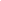 